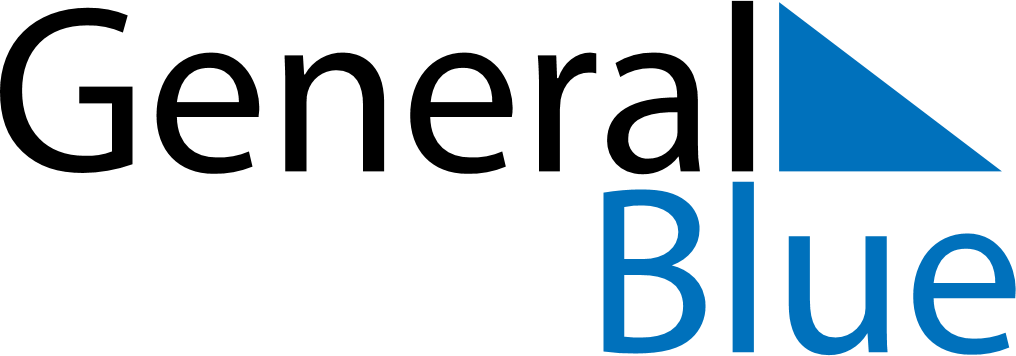 June 2029June 2029June 2029BrazilBrazilMondayTuesdayWednesdayThursdayFridaySaturdaySunday1234567891011121314151617Lovers’ Day18192021222324252627282930